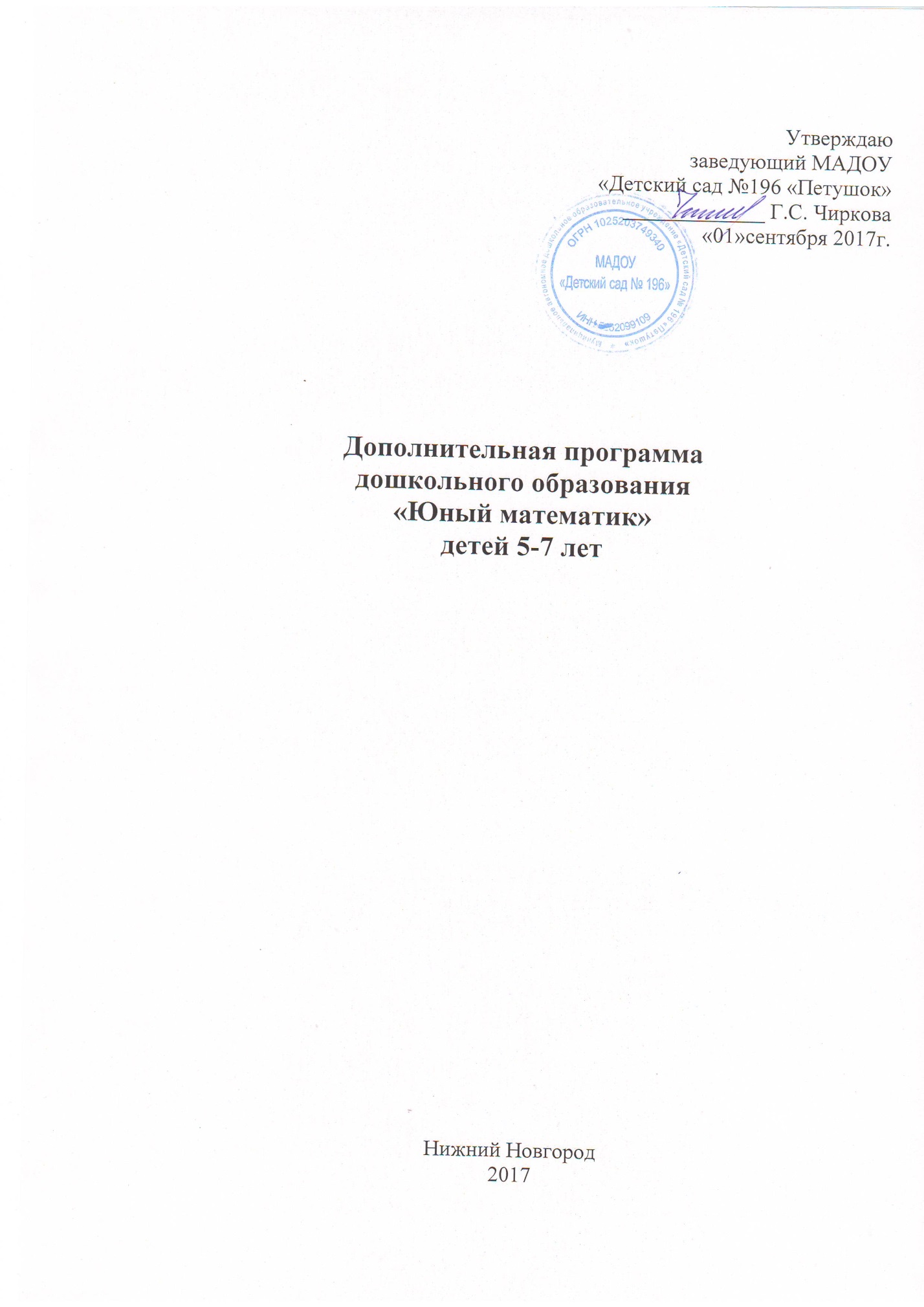 Содержание1. Пояснительная записка………………………………………………………………..… 3 2. Учебный план ………………………………………………………………………….…53. Методическое обеспечение ………………………………………………………….…..5 4. Календарно-тематическое планирование………………………………........................6 5.Инструментарий проведения мониторинга……………………………………………106. Литература……………………………………………………………………………….111. Пояснительная запискаСтремительно меняется время, в котором мы живем. Волей – неволей человеку приходится подстраиваться под его все ускоряющийся ритм. Даже детство современного малыша наполнено новым содержанием по сравнению с тем, что было несколько десятилетий назад.Для успешного обучения математике ребенок должен иметь понятие о величине, сформированные пространственные и количественные представления, овладеть прямым и обратным счетом, счетом конкретных и отвлеченных предметов, знать цифры, числа и уметь соотносить их с количеством, знать геометрические фигуры.
Одна из основных задач дошкольного образования – математическое развитие ребенка. Данная программа направленна на развитие познавательного интереса и математического мышления дошкольников, умение рассуждать, аргументировать, доказывать правильность выполненных действий. Она не сводятся к тому, что бы научить дошкольника считать, измерять и решать математические задачи. Это еще и развитие способностей видеть, открывать в окружающем мире свойства, отношения, зависимости, умения их «конструировать» предметами, знаками и словами.Задача ДОУ – развивать эти способности, дать возможность маленькому человеку познавать мир на каждом этапе его взросления. Формирование основных приемов логического познания требует не только высокой активности умственной деятельности, но и обобщенных знаний об общих и существенных признаках предметов и явлений действительности.Современные требования к дошкольному образованию ориентирует педагогов на развивающее обучение, диктует необходимость использования новых форм его организаций, при которых синтезировались бы элементы познавательного, игрового, поискового и учебного взаимодействия.
          Формирование математических представлений производится на основе широкого использования дошкольного опыта ребенка.Работа на занятиях по формированию математических представлений и логики позволяет приобщить ребенка к игровому взаимодействию, обогащать его математические представления, интеллектуально развивать дошкольника.Цель программыРазвитие и совершенствование логических способностей детей 5-7 лет за рамками основной общеобразовательной программы дошкольного образования  и углубление знаний по формированию элементарных математических представлений посредством дидактических игр, упражнений с разными видами материалов.Задачи программы1.Развивать воображение, креативность мышления (умение гибко, оригинально мыслить)Находить творческий подход в поиске способов решения.2. Развивать вариативное и образное мышление (фантазии, воображение, творческие способности).3. Совершенствовать базовые математические представления.4.Формирование внутренней мотивации, других мотивов познания  посредством игровой деятельности и проблемного обучения для успешного обучения на следующем возрастном этапе.5. Формирование приёмов умственных действий (анализ, синтез, сравнение, обобщение, классификация, аналогия).6.Создание максимально благоприятных условий для выявления и развития интересов, склонностей и способностей ребенка.Порядок организации работы:группы формируются из детей 5-6 летнего возраста и 6-7 летнего возраста по заявлению родителей;продолжительность обучения составляет 7 месяцев, 2 занятия в неделю;длительность  занятия для детей 5-6 лет -25 минут, для детей 6-7 лет – 30 минут.Формы организации занятий1. Фронтальная работа с демонстрационным материалом;2. Самостоятельная работа с раздаточным материалом;3. Постановка и разрешение проблемных ситуаций;4. Экспериментирование;5. Физкультминутки;6. Игра, математические диктанты, логические задачи.Ожидаемый результат:- с помощью взрослого проявлять инициативу и творчество, интерес к решению задач повышенной сложности: на преобразование, комбинаторику, сообразительность;-формирование чисел второго десятка, решение задач и примеров в пределах 20, логических задач, ребусов;-составлять алгоритмы, объяснять закономерности, поясняя свои действия;-проявлять интерес к логическим играм за рамками основной образовательной программы дошкольного образования, доказывать полученный результат.Итоговые мероприятия программы дополнительного образования:- математическая олимпиада;- игра-путешествие « Я великий математик»;- сюжетные занятия;- брейн-ринг;- КВН;2. Учебный  план3. Методическое  обеспечение программы:Дидактический материал:Геометрические фигуры и тела.Наборы разрезных картинок.Сюжетные картинки с изображением частей суток и времён года.Полоски, ленты разной длины и ширины.Цифры от 1 до 20.Фланелеграф, мольберт.Лабиринты.9.   Знаки-символы.10. Пластмассовый и деревянный строительный материал.11. Геометрическая мозаика.12. Счётные палочки.13. Перфокарты.14. Мерные стаканчики.15. Весы.4. Календарно-тематический план 5. Инструментарий мониторинга:Мониторинг (детей 5-7 лет)1. Умение считать в пределах 20 в прямом порядке2. Умение сравнивать группы предметов, содержащие до 20 предметов, на основе составления пар, выражать словами, каких предметов больше, меньше, поровну.3. Умение узнавать цифры в пределах 20.4. Умение узнавать и называть куб, шар, треугольник, цилиндр.5. Умение называть части суток, дни недели, месяцы в году, устанавливать их последовательность.6. Умение определять направление движения от себя 6.Литература: 1. Л.Г.Петерсон, Н.П.Холина. Раз – ступенька, два – ступенька… Практический курс математики для дошкольников. Методические рекомендации. Изд. 3-е,доп. И перераб.: Издательство «Ювента»,2008.2.Л.Г.Петерсон, Н.П.Холина. Раз-ступенька, два-ступенька…Математика для дошкольников (ч. 1, 2). ( «Школа 2000…» ).3  «.Школа 2000…». Математика для каждого: концепция, программа, опыт работы/ Под ред. Г.В. Дорофеева.- М.: УМЦ « Школа 2000», 2000.4.  З.А. Михайлова. Игровые задачи для дошкольников. Санк-Петербург, изд. «Детство-Пресс» 1999 г,Логика. Программа развития основ логического мышления у старших дошкольников./Сост. Корепанова М.В. – Волгоград, 20045.  Т.Г. Харько Т.Г. Воскобович В.В. Сказочные лабиринты, игры. Игровая технология интелектуально-творческого развития детей дошкольного возраста 3-7 лет.-СпБ.,20076. А.П. Тимофеевский «Малышам о формах и размерах ЗАО «Омега», МоскваПринят на педагогическом совете № 1  1 сентября 2016 г.№ п/пПрограммное содержаниеКоличество часов1Мониторинг             22  Игры с палочками Кюизенера               83Игры с геометрическими фигурами             84Развитие представления о  формирования второго десятка, решение задач в пределах 20.105Развитие навыков пространственной ориентировки вовремя движения и на плоскости.            86  Составление фигур силуэтов из частей по образцам87Логические упражнения и задачи108Итоговое занятие2Итого:56МесяцТема. СодержаниеОктябрь Мониторинг.Формирование представлений о символическом изображении предметов.          Развитие речи, включение в активный словарь терминов:  «толстый», «тонкий», «высокий», «низкий». Игра: «Шарфики для друзей», «Постройся по росту» «Строим забор» (высокий, низкий) из строительного материала.Формирование и развитие навыков счета до 20- развивать умение  решать примеры в пределах 20.Игра: «Считай не ошибись»,«Раздели и назови», «Зашифруй слово»Счёт, порядковые числительные в пределах 20.- выявить представления детей о порядковых числительных в пределах 20. Развивать активность у детей. Закрепить умение детей аккуратно отрывать маленькие кусочки бумаги, развивать мелкую моторику рук, внимание, логическое мышление.Игра «Считай дальше», « Найди пропущенное число». Декоративная аппликация: Изготовление образов цифр способом обрывания бумаги( цветная бумага, клей).Развивать умение устанавливать закономерность, выполнять действия сложения и вычитания, проходить лабиринтИгры: «Волшебная палочка», «Скажи что получиться»НоябрьРазвивать умения сопоставлять, наблюдательность, концентрация внимания, пространственное представление.Игра: «Измени число», «Найди похожие кораблики»,«Помоги щенку пройти к домику»Закрепить счет в пределах 20. Умение отгадывать математические задачки, знание последовательности дней недели.Игры: «Волшебная палочка», «Исправь ошибку художника», Работа с перфокартами- «Дни недели», решение задач.Знакомство с геометрическими понятиями и отношениями. Развивать смекалку, быстроту реакции, сообразительность.«Геометрическая мозаика», «Графический диктант»Счет до 20.- формировать умение разложить сложную фигуру на такие, как на образце. Тренировать детей в счете фигур до 20.Игра: «Выложи как я», «Найди такую же фигуру». Наборы для детей» Учись считать». Ориентировка в пространстве.  Цель: совершенствовать  умение у дошкольников  понимать схему, чертёж, план, карту.  Игра «Найди предмет по плану», «Найди выход из лабиринта». Работа в тетрадях в клетку( умение ориентироваться на листе бумаги).ДекабрьЗакрепление пройденного материала.Игры: «Подбери пару», решение задач, «задачи на смекалку, решение примеров, графический диктант. Формировать и развивать пространственные и временный представления.Закрепить умение ориентироваться на часовом циферблате.Развивать сообразительность видеть закономерность, точность движений.«Счет по цепочки», «Нарисуй стрелки на часах», «Повтори узор»Закрепить счет в пределах 20.Развивать умение видеть, сопоставлять,  ориентироваться на листке бумаги в клетку, находить закономерность.Игры: «Веселый счет», «Нарисуй так же», «Лабиринт»Закрепить временные представления: неделя, год, месяц: счет двойками, тройками в приделах 20Развивать сообразительность, глазомерИгры: «Не ошибись», Перфокарты «Неделька»,«Времена года» Закрепление пройденного материала по теме.Выявить уровень развития детей математических способностей за полугодие.Игры: «Молчанка», «Назови соседей», «Учимся определять время по часм», «Геометрическая мозаика»Январь Определение величины.Развивать умение сравнивать массу, объем, количество жидких, сыпучих и твердых тел, сравнивать полученные результаты , делать выводы и умозаключения Игры «Веселый счет»,Эксперименты «В каком сосуде больше воды?», «Что легче, а что  тяжелее», «Что тонет, а что плавает»Развивать умение сравнивать объем, количество сыпучих тел, сравнивать полученные результаты делать выводы и умозаключения.«Назови пропущенное слово», Проблемная ситуация «Что будет, если мерить разными мерками»Счет в пределах 20.- Формировать счётные умения в прямом и обратном порядке.  Совершенствовать умения детей разбивать группу предметов на части по признакам, решать арифметические задачи.Заучивание пословиц. Игра: «Сосчитай и напиши», «Кто больше», «Отгадай и запиши».Задачи на смекалку.- Упражнять в счете групп предметов, в сравнении чисел и в определении, какое из двух чисел больше или меньше другого.Развивать сообразительность.Игра: «Исправь ошибку» загадки, стихи, считалки.Февраль«Математическая Олимпиада» Цель: Повторить с детьми порядковый и обратный счёт;  измерения сыпучих тел (мука, сахар), закрепить понятие десяток. Создать у детей радостное настроение.Разгадывание лабиринтов, решение задач, пословицы, поговорки в которых про числа, игра «Загадки и отгадки».Пирамида, цилиндр.- Формировать умение находить в окружающей обстановке предметы формы пирамиды, цилиндра. Развивать графические умения, умения ориентировать на листе бумаги в клеточку.Графический диктант : « Котёнок», игра: «Преврати геометрические фигуры в предметы»»Зрительно – мыслительный анализ. Цель: учить детей осуществлять зрительно – мыслительный анализ. Формировать пространственные представления детей, закрепление понятий «сначала», «потом», «после», «этого», «между», «слева», «справа».Игра: «Кто внимательный», «Что мы делаем» Способы измерения.- Закрепить приём сравнения фигур  с помощью линейки. Закрепить порядковый и количественный счёт, предыдущие и последующие числа, смысл сложения и вычитания, умение переходить от действий с предметами к действиям с числами.Воспитывать у детей умение работать в командах и самостоятельно.Игра: «Завяжем кукле бантик», «Строим дорожку длинную и короткую».Способы измерения. - Закрепить представления о числовом отрезке, взаимосвязи целого и частей.Упражнять детей в составлении и решении задач на сложение и вычитании.Слуховой диктант, работа в тетради, решение загадок-задач.МартФормировать умение выполнять логические задачи Развивать зрительное восприятие, наблюдательность, умение анализировать и сравнивать.Игры: «Веселые цифры», «Задания на сложения», «Дорисуй узор», «Лабиринт»Формировать и развивать графические навыки и умения.Развивать быстроту мышления, концентрацию внимания. Игры : «Лабиринт», «Графический диктант»Закрепить счет и цифры в пределах 20, умение играть в игру «Головоломка», решать задачи-шутки.Игры: «Живые цифры», «Что лишнее», «Что сначала, что потом»АпрельУпражнять в умения играть в игры-головоломки.Развивать сообразительность, зрительную память, сопоставлять, концентрировать внимание,  точность движенийИгры: «Молчанка», «Колумбово яицо», «напиши также», «Я задумала число»Развивать зрительное восприятие, смекалку, наблюдательность, логическое мышление.Игры: «Найди две одинаковые фигуры», «Найди не стандартную фигуру», «Логическая задача», «Задача в стиха»Закрепление математических знаний и умений посредством игры – путешествия по математическим островам. - Закрепить умения устанавливать соответствие между количеством предметов и цифрой;- Закрепить умения конструирования из геометрических фигур;- Создать условия для логического мышления, сообразительности, внимания;Совершенствовать навыки прямого и обратного счёта в пределах 20;- Закрепить умения отгадывать математическую загадку;Разгадывание загадок, повторение игр , ребусы, лабиринты, постройки из строительного материала, работа со счётными палочками, работа в тетради.Игра-путешествие «Я великий математик»Закреплять умения составлять число из единиц в пределах 20, знаний детей о времени, частях суток, днях недели, временах года, название месяцев, решение логических задач, определять величин.  Игра: «Бегущие цифры», «Отгадай число», Перфокарты «Неделька, времена года»